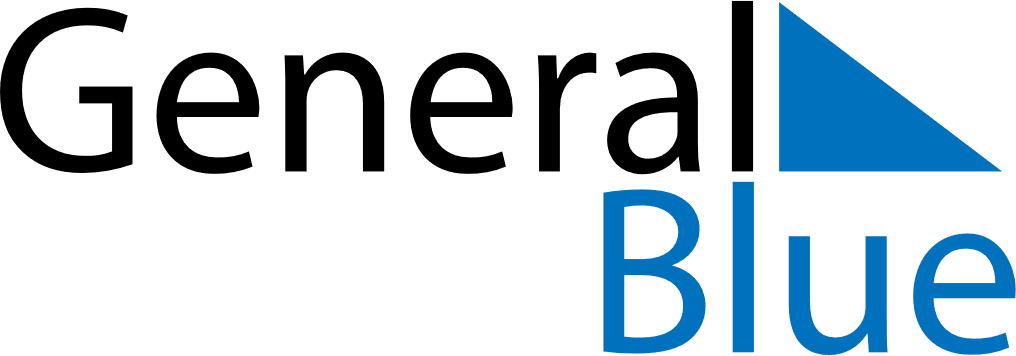 October 2020October 2020October 2020VenezuelaVenezuelaSundayMondayTuesdayWednesdayThursdayFridaySaturday1234567891011121314151617Day of Indigenous Resistance1819202122232425262728293031